V9 3.1.19                      Contact Information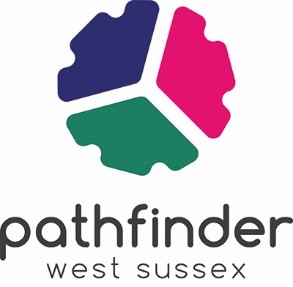 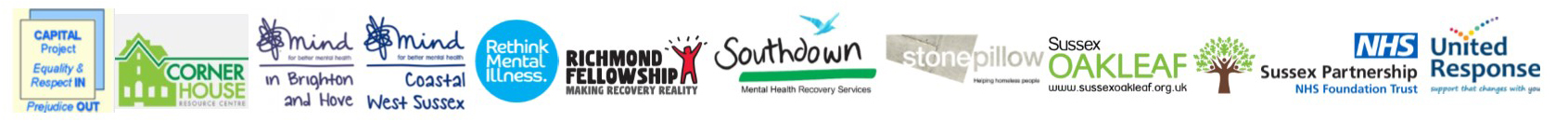 How can we help you?How can we help you?How can we help you?How can we help you?How can we help you?How can we help you?How can we help you?How can we help you?How can we help you?How can we help you?Name:Name:Name:Name:Address:Address:Address:Address:Address:Address:D.O.B:D.O.B:D.O.B:D.O.B:Address:Address:Address:Address:Address:Address:Landline:Landline:Landline:Landline:Address:Address:Address:Address:Address:Address:Mobile:Mobile:Mobile:Mobile:Address:Address:Address:Address:Address:Address:Email:Email:Email:Email:Address:Address:Address:Address:Address:Address:GP details:GP details:GP details:GP details:GP details:GP details:GP details:GP details:GP details:GP details:Emergency Contact:Emergency Contact:Name:Name:Name:Name:Name:Name:Name:Name:Emergency Contact:Emergency Contact:Phone number:Phone number:Phone number:Phone number:Phone number:Phone number:Phone number:Phone number:Please tell us how you would prefer for us to contact you: tick a box below Please tell us how you would prefer for us to contact you: tick a box below Please tell us how you would prefer for us to contact you: tick a box below Please tell us how you would prefer for us to contact you: tick a box below Please tell us how you would prefer for us to contact you: tick a box below Please tell us how you would prefer for us to contact you: tick a box below Please tell us how you would prefer for us to contact you: tick a box below Please tell us how you would prefer for us to contact you: tick a box below Please tell us how you would prefer for us to contact you: tick a box below Please tell us how you would prefer for us to contact you: tick a box below Landline:Mobile:Mobile:Text: if available        Text: if available        Text: if available        Email:Email:Email:Post:Do you currently receive any support for your mental health?Do you currently receive any support for your mental health?Do you currently receive any support for your mental health?Do you currently receive any support for your mental health?Do you currently receive any support for your mental health?Do you currently receive any support for your mental health?Do you currently receive any support for your mental health?Do you currently receive any support for your mental health?Do you currently receive any support for your mental health?Do you currently receive any support for your mental health?Any other relevant information? inc. physical health problemsAny other relevant information? inc. physical health problemsAny other relevant information? inc. physical health problemsAny other relevant information? inc. physical health problemsAny other relevant information? inc. physical health problemsAny other relevant information? inc. physical health problemsAny other relevant information? inc. physical health problemsAny other relevant information? inc. physical health problemsAny other relevant information? inc. physical health problemsAny other relevant information? inc. physical health problemsRegistered disabled? please tickRegistered disabled? please tickRegistered disabled? please tickRegistered disabled? please tickRegistered disabled? please tickYes:Yes:Yes:No:No:Next steps: What would you like to happen next?Next steps: What would you like to happen next?Next steps: What would you like to happen next?Next steps: What would you like to happen next?Next steps: What would you like to happen next?Next steps: What would you like to happen next?Next steps: What would you like to happen next?Next steps: What would you like to happen next?Next steps: What would you like to happen next?Next steps: What would you like to happen next?If you are referring on behalf of someone else please ensure that the person you are referring is aware that you are completing this form.   Please give us your details below.If you are referring on behalf of someone else please ensure that the person you are referring is aware that you are completing this form.   Please give us your details below.If you are referring on behalf of someone else please ensure that the person you are referring is aware that you are completing this form.   Please give us your details below.If you are referring on behalf of someone else please ensure that the person you are referring is aware that you are completing this form.   Please give us your details below.If you are referring on behalf of someone else please ensure that the person you are referring is aware that you are completing this form.   Please give us your details below.If you are referring on behalf of someone else please ensure that the person you are referring is aware that you are completing this form.   Please give us your details below.If you are referring on behalf of someone else please ensure that the person you are referring is aware that you are completing this form.   Please give us your details below.If you are referring on behalf of someone else please ensure that the person you are referring is aware that you are completing this form.   Please give us your details below.If you are referring on behalf of someone else please ensure that the person you are referring is aware that you are completing this form.   Please give us your details below.If you are referring on behalf of someone else please ensure that the person you are referring is aware that you are completing this form.   Please give us your details below.Relationship:Contact Details:Relationship:Contact Details:Relationship:Contact Details:Relationship:Contact Details:Relationship:Contact Details:Relationship:Contact Details:Relationship:Contact Details:Relationship:Contact Details:Relationship:Contact Details:Relationship:Contact Details:Is this a self-referral? please tickIs this a self-referral? please tickIs this a self-referral? please tickIs this a self-referral? please tickIs this a self-referral? please tickYes:Yes:No:No:No:Referral source: How did you hear about us?Referral source: How did you hear about us?Referral source: How did you hear about us?Referral source: How did you hear about us?Referral source: How did you hear about us?Referral source: How did you hear about us?Referral source: How did you hear about us?Referral source: How did you hear about us?Referral source: How did you hear about us?Referral source: How did you hear about us?Your signature:Your signature:Your signature:Your signature:Your signature:Your signature:Your signature:Your signature:Date:Date:Coastal West Sussex Mind, The Gateway, 8-10 Durrington Lane, Worthing, BN13 2QGTelephone: 01903 268107 Email: pathfinder.worthing@coastalwestsussexmind.orgCoastal West Sussex Mind, The Gateway, 8-10 Durrington Lane, Worthing, BN13 2QGTelephone: 01903 268107 Email: pathfinder.worthing@coastalwestsussexmind.orgCoastal West Sussex Mind, The Gateway, 8-10 Durrington Lane, Worthing, BN13 2QGTelephone: 01903 268107 Email: pathfinder.worthing@coastalwestsussexmind.orgCoastal West Sussex Mind, The Gateway, 8-10 Durrington Lane, Worthing, BN13 2QGTelephone: 01903 268107 Email: pathfinder.worthing@coastalwestsussexmind.orgCoastal West Sussex Mind, The Gateway, 8-10 Durrington Lane, Worthing, BN13 2QGTelephone: 01903 268107 Email: pathfinder.worthing@coastalwestsussexmind.orgCoastal West Sussex Mind, The Gateway, 8-10 Durrington Lane, Worthing, BN13 2QGTelephone: 01903 268107 Email: pathfinder.worthing@coastalwestsussexmind.orgCoastal West Sussex Mind, The Gateway, 8-10 Durrington Lane, Worthing, BN13 2QGTelephone: 01903 268107 Email: pathfinder.worthing@coastalwestsussexmind.orgCoastal West Sussex Mind, The Gateway, 8-10 Durrington Lane, Worthing, BN13 2QGTelephone: 01903 268107 Email: pathfinder.worthing@coastalwestsussexmind.orgCoastal West Sussex Mind, The Gateway, 8-10 Durrington Lane, Worthing, BN13 2QGTelephone: 01903 268107 Email: pathfinder.worthing@coastalwestsussexmind.orgCoastal West Sussex Mind, The Gateway, 8-10 Durrington Lane, Worthing, BN13 2QGTelephone: 01903 268107 Email: pathfinder.worthing@coastalwestsussexmind.orgThe information given on your application to receive Pathfinder services will be used for assessing your needs and the services you may benefit from. The information you give us will be kept confidential and your personal information will not be disclosed to third parties without your prior consent except where required by law. Access to sensitive personal data is strictly controlled and confined to staff with responsibilities in these areas. Any personal information collected by Pathfinder partners will be used in accordance with the General Data Protection Regulations (GDPR) 2018. Please see our Data Protection Policy for more information.The information given on your application to receive Pathfinder services will be used for assessing your needs and the services you may benefit from. The information you give us will be kept confidential and your personal information will not be disclosed to third parties without your prior consent except where required by law. Access to sensitive personal data is strictly controlled and confined to staff with responsibilities in these areas. Any personal information collected by Pathfinder partners will be used in accordance with the General Data Protection Regulations (GDPR) 2018. Please see our Data Protection Policy for more information.The information given on your application to receive Pathfinder services will be used for assessing your needs and the services you may benefit from. The information you give us will be kept confidential and your personal information will not be disclosed to third parties without your prior consent except where required by law. Access to sensitive personal data is strictly controlled and confined to staff with responsibilities in these areas. Any personal information collected by Pathfinder partners will be used in accordance with the General Data Protection Regulations (GDPR) 2018. Please see our Data Protection Policy for more information.The information given on your application to receive Pathfinder services will be used for assessing your needs and the services you may benefit from. The information you give us will be kept confidential and your personal information will not be disclosed to third parties without your prior consent except where required by law. Access to sensitive personal data is strictly controlled and confined to staff with responsibilities in these areas. Any personal information collected by Pathfinder partners will be used in accordance with the General Data Protection Regulations (GDPR) 2018. Please see our Data Protection Policy for more information.The information given on your application to receive Pathfinder services will be used for assessing your needs and the services you may benefit from. The information you give us will be kept confidential and your personal information will not be disclosed to third parties without your prior consent except where required by law. Access to sensitive personal data is strictly controlled and confined to staff with responsibilities in these areas. Any personal information collected by Pathfinder partners will be used in accordance with the General Data Protection Regulations (GDPR) 2018. Please see our Data Protection Policy for more information.The information given on your application to receive Pathfinder services will be used for assessing your needs and the services you may benefit from. The information you give us will be kept confidential and your personal information will not be disclosed to third parties without your prior consent except where required by law. Access to sensitive personal data is strictly controlled and confined to staff with responsibilities in these areas. Any personal information collected by Pathfinder partners will be used in accordance with the General Data Protection Regulations (GDPR) 2018. Please see our Data Protection Policy for more information.The information given on your application to receive Pathfinder services will be used for assessing your needs and the services you may benefit from. The information you give us will be kept confidential and your personal information will not be disclosed to third parties without your prior consent except where required by law. Access to sensitive personal data is strictly controlled and confined to staff with responsibilities in these areas. Any personal information collected by Pathfinder partners will be used in accordance with the General Data Protection Regulations (GDPR) 2018. Please see our Data Protection Policy for more information.The information given on your application to receive Pathfinder services will be used for assessing your needs and the services you may benefit from. The information you give us will be kept confidential and your personal information will not be disclosed to third parties without your prior consent except where required by law. Access to sensitive personal data is strictly controlled and confined to staff with responsibilities in these areas. Any personal information collected by Pathfinder partners will be used in accordance with the General Data Protection Regulations (GDPR) 2018. Please see our Data Protection Policy for more information.The information given on your application to receive Pathfinder services will be used for assessing your needs and the services you may benefit from. The information you give us will be kept confidential and your personal information will not be disclosed to third parties without your prior consent except where required by law. Access to sensitive personal data is strictly controlled and confined to staff with responsibilities in these areas. Any personal information collected by Pathfinder partners will be used in accordance with the General Data Protection Regulations (GDPR) 2018. Please see our Data Protection Policy for more information.The information given on your application to receive Pathfinder services will be used for assessing your needs and the services you may benefit from. The information you give us will be kept confidential and your personal information will not be disclosed to third parties without your prior consent except where required by law. Access to sensitive personal data is strictly controlled and confined to staff with responsibilities in these areas. Any personal information collected by Pathfinder partners will be used in accordance with the General Data Protection Regulations (GDPR) 2018. Please see our Data Protection Policy for more information.